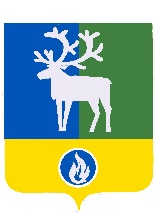 СЕЛЬСКОЕ ПОСЕЛЕНИЕ КАЗЫМБЕЛОЯРСКИЙ РАЙОНХАНТЫ-МАНСИЙСКИЙ АВТОНОМНЫЙ ОКРУГ - ЮГРАСОВЕТ ДЕПУТАТОВ                   СЕЛЬСКОГО ПОСЕЛЕНИЯ КАЗЫМ         РЕШЕНИЕот 25 февраля 2019 года                                             	                                                № 8 Об опубликовании проекта решения Совета депутатов сельского поселения Казым «О внесении изменений в устав сельского поселения Казым» и назначении публичных слушаний»	В целях обеспечения участия жителей сельского поселения Казым в обсуждении проекта решения Совета депутатов сельского поселения Казым «О внесении изменений в устав сельского поселения Казым», в соответствии со статьями 28, 44 Федерального закона от 6 октября 2003 года № 131-ФЗ «Об общих принципах организации местного самоуправления в Российской Федерации»,  Порядком организации и проведения публичных слушаний в сельском поселении Казым, утвержденным решением Совета депутатов сельского поселения Казым от 29 марта 2017 года №13 «Об утверждении Порядка организации и проведения публичных слушаний в сельском поселении Казым», Совет депутатов сельского поселения Казым р е ш и л:1. Назначить публичные слушания по проекту решения Совета депутатов сельского поселения Казым «О внесении изменений в устав сельского поселения Казым» на 11 марта 2019 года. Инициатор публичных слушаний – Совет депутатов сельского поселения Казым. Место проведения публичных слушаний – здание администрации сельского поселения Казым. Время начала публичных слушаний – 17 часов 00 минут.	2. Опубликовать в бюллетене «Официальный вестник сельского поселения Казым» проект  решения Совета депутатов сельского поселения Казым «О внесении изменений в устав сельского поселения Казым» согласно приложению к настоящему решению, с одновременным опубликованием Порядка учета предложений по проекту устава сельского поселения Казым, проекту решения Совета депутатов сельского поселения Казым о внесении изменений в устав сельского поселения Казым, а также участия граждан в его обсуждении, утвержденного решением Совета депутатов сельского поселения 26 мая 2017 года № 19 «Об утверждении Порядка учета предложений по проекту устава сельского поселения Казым, проекту решения Совета депутатов сельского поселения Казым о внесении изменений  в устав сельского поселения Казым, а также участия граждан в его обсуждении».   3. Установить, что предложения от жителей сельского поселения Казым по проекту решения Совета депутатов сельского поселения Казым «О внесении изменений в устав сельского поселения Казым» принимаются в срок до 17 час. 00 мин. 7 марта 2019 года администрацией сельского поселения Казым в письменной форме или в форме электронного документа на адрес электронной почты: 4. Опубликовать настоящее решение в бюллетене «Официальный вестник сельского поселения Казым».5. Настоящее решение вступает в силу после его официального опубликования.Глава сельского поселения                                                                            А.Х.НазыроваПРИЛОЖЕНИЕк решению Совета депутатов                                    сельского поселения Казым от 25 февраля 2019 года № 8П Р О Е К Трешения Совета депутатов сельского поселения Казым«О внесении изменений в устав сельского поселения Казым»СЕЛЬСКОЕ  ПОСЕЛЕНИЕ КАЗЫМБЕЛОЯРСКИЙ РАЙОН ХАНТЫ-МАНСИЙСКИЙ АВТОНОМНЫЙ ОКРУГ – ЮГРА СОВЕТ ДЕПУТАТОВ РЕШЕНИЕот  _____________ 2019 года		                                      № ___О внесении изменений в устав сельского поселения Казым	Рассмотрев изменения в устав сельского поселения Казым, Совет депутатов сельского поселения Казым р е ш и л:1. Принять прилагаемые изменения в устав сельского поселения Казым.2. Направить настоящее решение в Управление Министерства юстиции Российской Федерации по Ханты-Мансийскому автономному округу – Югре для государственной регистрации.3. Опубликовать настоящее решение в бюллетене «Официальный вестник сельского поселения Казым» в течение семи дней со дня его поступления из Управления Министерства юстиции Российской Федерации по Ханты-Мансийскому автономному округу – Югре. 4. Настоящее решение вступает в силу после его официального опубликования.Глава сельского поселения                                                                                   А.Х. НазыроваПРИЛОЖЕНИЕк решению Совета депутатов                                    сельского поселения Казымот  _________ 2019 года  № __И З М Е Н Е Н И Яв устав сельского поселения Казым1. В подпункте 14 пункта 1 статьи 3.1 слова «мероприятий по отлову и содержанию безнадзорных животных, обитающих» заменить словами «деятельности по обращению с животными без владельцев, обитающими».2. Статью 7.1 изложить в следующей редакции:«Статья 7.1. Сход гражданВ случаях, предусмотренных Федеральным законом «Об общих принципах организации местного самоуправления в Российской Федерации», сход граждан может проводиться:в населенном пункте по вопросу изменения границ поселения (муниципального района), в состав которого входит указанный населенный пункт, влекущего отнесение территории указанного населенного пункта к территории другого поселения (муниципального района);в населенном пункте, по вопросу введения и использования средств самообложения граждан на территории данного населенного пункта;в сельском населенном пункте по вопросу выдвижения кандидатуры старосты сельского населенного пункта, а также по вопросу досрочного прекращения полномочий старосты сельского населенного пункта.2. В сельском населенном пункте сход граждан также может проводиться в целях выдвижения кандидатур в состав конкурсной комиссии при проведении конкурса на замещение должности муниципальной службы в случаях, предусмотренных законодательством Российской Федерации о муниципальной службе.3.Сход граждан, предусмотренный настоящей статьей, правомочен при участии в нем более половины обладающих избирательным правом жителей населенного пункта. Решение такого схода граждан считается принятым, если за него проголосовало более половины участников схода граждан.».3. Дополнить статьей 8.1 следующего содержания:«Статья 8.1 Староста сельского населенного пункта1. Для организации взаимодействия органов местного самоуправления и жителей сельского населенного пункта при решении вопросов местного значения в сельском населенном пункте, расположенном в поселении может назначаться староста сельского населенного пункта.2. Староста сельского населенного пункта назначается Советом поселения по представлению схода граждан сельского населенного пункта из числа лиц, проживающих на территории данного сельского населенного пункта и обладающих активным избирательным правом.3. Староста сельского населенного пункта не является лицом, замещающим государственную должность, должность государственной гражданской службы, муниципальную должность или должность муниципальной службы, не может состоять в трудовых отношениях и иных непосредственно связанных с ними отношениях с органами местного самоуправления.4. Старостой сельского населенного пункта не может быть назначено лицо:1)замещающее государственную должность, должность государственной гражданской службы, муниципальную должность или должность муниципальной службы;2) признанное судом недееспособным или ограниченно дееспособным;3) имеющее непогашенную или неснятую судимость.5. Срок полномочий старосты сельского населенного пункта составляет 5 лет.Полномочия старосты сельского населенного пункта прекращаются досрочно по решению Совета поселения по представлению схода граждан сельского населенного пункта, а также в случаях, установленных пунктами 1-7 части 10 статьи 0 Федерального закона «Об общих принципах организации местного самоуправления в Российской Федерации».6. Староста сельского населенного пункта для решения возложенных на него задач:1) взаимодействует с органами местного самоуправления, муниципальными предприятиями и учреждениями и иными организациями по вопросам решения вопросов местного значения в сельском населенном пункте;2) взаимодействует с населением, в том числе посредством участия в сходах, собраниях, конференциях граждан, направляет по результатам таких мероприятий обращения и предложения, в том числе оформленные в виде проектов муниципальных правовых актов, подлежащие обязательному рассмотрению органами местного самоуправления;3) информирует жителей сельского населенного пункта по вопросам организации и осуществления местного самоуправления, а также содействует в доведении до их сведения иной информации, полученной от органов местного самоуправления;4) содействует органам местного самоуправления в организации и проведении публичных слушаний и общественных обсуждений, обнародовании их результатов в сельском населенном пункте;5) осуществляет иные полномочия и права, предусмотренные решением Совета поселения в соответствии с законом Ханты-Мансийского автономного округа - Югры.7. Гарантии деятельности и иные вопросы статуса старосты сельского населенного пункта устанавливаются решением Совета поселения в соответствии с законом Ханты-Мансийского автономного округа - Югры.».4. В пункте 5 статьи 9 слова «по проектам и вопросам, указанным в пункте 4 настоящей статьи,»  исключить. _________________УТВЕРЖДЕНрешением Совета депутатовсельского поселения Казым от 26 мая 2017 года  № 19П О Р Я Д О Кучета предложений по проекту устава сельского поселения Казым, проекту решения Совета депутатов сельского поселения Казым о внесении изменений в устав сельского поселения Казым, а также участия граждан в его обсуждении1. Настоящий Порядок разработан в соответствии со статьями 28, 44 Федерального закона от 6 октября 2003 года № 131-ФЗ «Об общих принципах организации местного самоуправления в Российской Федерации», статьями 9, 45 устава сельского поселения Казым, Порядком организации и проведения публичных слушаний в сельском поселении Казым, утвержденным решением Совета депутатов сельского поселения Казым от 29 марта 2017 года № 13 «Об утверждении Порядка организации и проведения публичных слушаний в сельском поселении Казым», и направлен на реализацию прав жителей сельского поселения Казым на осуществление местного самоуправления посредством участия в обсуждении проекта устава сельского поселения Казым, проекта решения Совета депутатов сельского поселения Казым о внесении изменений в устав сельского поселения Казым.2. Обсуждение проекта устава сельского поселения Казым, проекта решения Совета депутатов сельского поселения Казым о внесении изменений в устав сельского поселения Казым осуществляется на публичных слушаниях в порядке и сроки, установленные Советом депутатов сельского поселения Казым.3. Предложения по проекту устава сельского поселения Казым, проекту решения Совета депутатов сельского поселения Казым о внесении изменений в устав сельского поселения Казым предоставляются в администрацию сельского поселения Казым (далее – администрация поселения) в письменной форме или в форме электронного документа с указанием фамилии, имени, отчества (последнее – при наличии), даты рождения, адреса места жительства и контактного телефона жителя сельского поселения Казым, внесшего предложения по обсуждаемому вопросу, и должны содержать наименование главы, статьи, с указанием пункта, подпункта, абзаца, в которые предлагается внести поправки, текст поправки и обоснование вносимого предложения. Срок приема предложений по проекту устава сельского поселения Казым, проекту решения Совета депутатов сельского поселения Казым о внесении изменений в устав сельского поселения Казым начинается со дня вступления в силу решения Совета депутатов сельского поселения Казым о назначении публичных слушаний и заканчивается за 2 дня до даты проведения публичных слушаний. 4. Поступившие предложения регистрируются администрацией поселения в день поступления.5. Предложения по проекту устава сельского поселения Казым, проекту решения Совета депутатов сельского поселения Казым о внесении изменений в устав сельского поселения Казым, внесенные с нарушением требований, установленных настоящим Порядком, не рассматриваются.6. Администрация поселения обобщает предложения по проекту устава сельского поселения Казым, проекту решения Совета депутатов сельского поселения Казым о внесении изменений в устав сельского поселения Казым, проводит их анализ, и  готовит по ним мотивированное заключение, которое направляет в орган местного самоуправления сельского поселения Казым, принявший решение о назначении публичных слушаний.7. Участие граждан в обсуждении проекта устава сельского поселения Казым, проекта решения Совета депутатов сельского поселения Казым о внесении изменений в устав сельского поселения Казым осуществляется путем проведения публичных слушаний.8. Регистрация участников публичных слушаний открывается за один час до начала публичных слушаний, и осуществляется на всем протяжении публичных слушаний. 9. Для регистрации участником публичных слушаний предъявляется документ, удостоверяющий личность. При регистрации указывается фамилия, имя, отчество (последнее – при наличии). 10. Незарегистрированные в качестве участников публичных слушаний лица,                           в помещение, являющееся местом проведения публичных слушаний, не допускаются. Кроме того, в указанное помещение не допускаются также лица, находящиеся в состоянии алкогольного и иного опьянения.	11. Председательствующий открывает слушания, назначает секретаря публичных слушаний, оглашает перечень вопросов, выносимых на публичные слушания, инициаторов их проведения, предложения по порядку проведения публичных слушаний.12. Время выступления участников публичных слушаний определяется исходя из количества участников публичных слушаний, но не может быть менее 5 минут на одно выступление.13. Для организации прений председательствующий объявляет вопрос,                           по которому проводится обсуждение, и предоставляет слово участникам публичных слушаний, внесшим предложения по данному вопросу. Затем председательствующий дает возможность участникам публичных слушаний, задать уточняющие вопросы по позиции      и (или) аргументам выступающего и дополнительное время для ответов на вопросы                    и пояснения.14. Если житель сельского поселения Казым, подавший в установленном порядке предложения по проекту устава сельского поселения Казым, проекту решения Совета депутатов сельского поселения Кказым о внесении изменений в устав сельского поселения Казым, не явился на публичные слушания, председательствующий  оглашает данные предложения в целях информирования участников публичных слушаний.  15. По окончании выступлений участников, внесших предложения                                  по обсуждаемому вопросу, слово предоставляется всем желающим участникам публичных слушаний, лицам, приглашенным на публичные слушания.16. Если предложение, внесенное участником публичных слушаний, противоречит действующему законодательству или не относится по существу к обсуждаемому               вопросу – такое предложение снимается председательствующим с обсуждения.17. Общие правила выступлений на публичных слушаниях: 1) лица, участвующие в публичных слушаниях, выступают, отвечают на реплики,              и задают вопросы только с разрешения председательствующего;2) выступающие перед началом речи называют свою фамилию, имя, отчество (последнее – при наличии);3) выступающие не вправе употреблять в своей речи грубые, оскорбительные выражения, наносящие вред чести и достоинству граждан и должностных лиц, призывать к незаконным действиям, использовать заведомо ложную информацию, допускать необоснованные обвинения в чей-либо адрес;4) все выступления должны быть связаны с предметом публичных слушаний;5) присутствующие на публичных слушаниях лица не вправе мешать их проведению.18. В случае нарушения правил выступлений на публичных слушаниях председательствующий обязан принять меры к пресечению таких нарушений.По решению председательствующего, лица, не соблюдающие настоящий Порядок, могут быть удалены из помещения, являющегося местом проведения публичных слушаний.19. При проведении публичных слушаний секретарем публичных слушаний ведется протокол и при необходимости аудио - и/или видеозапись публичных слушаний._______________